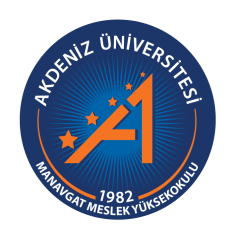 MANAVGAT TURİZM FAKÜLTESİKAYIT DONDURMA (ÖĞRENİME ARA İZNİ)TALEP FORMU Standart Dosya Planı Kodu302-11-02MANAVGAT TURİZM  FAKÜLTESİ DEKANLIĞINA  Fakültenizin……………….……………Programı……………………….numaralı öğrencisiyim;       Maddi Durum Yetersizliği                        Askerlik                   Hastalık/Ölüm Sağlık sebebinden                                Diğer sebepler (Alt satıra mutlaka belirtiniz)            …………………………………………………………………………………………………Dolayı     1 yıl /   yarıyıl kaydımı dondurmak istiyorum. …./…/201…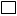 	Bilgilerinizi ve gereğini arz ederim.  											         İmza   Ad -Soyadı									ADRES   : …………………………………..……………………………………………….……………………………………………….……………………………………………….TC.NO      : ………………………………….TELEFON : …………………………………MANAVGAT TURİZM  FAKÜLTESİ DEKANLIĞINA  Fakültenizin……………….……………Programı……………………….numaralı öğrencisiyim;       Maddi Durum Yetersizliği                        Askerlik                   Hastalık/Ölüm Sağlık sebebinden                                Diğer sebepler (Alt satıra mutlaka belirtiniz)            …………………………………………………………………………………………………Dolayı     1 yıl /   yarıyıl kaydımı dondurmak istiyorum. …./…/201…	Bilgilerinizi ve gereğini arz ederim.  											         İmza   Ad -Soyadı									ADRES   : …………………………………..……………………………………………….……………………………………………….……………………………………………….TC.NO      : ………………………………….TELEFON : …………………………………MANAVGAT TURİZM  FAKÜLTESİ DEKANLIĞINA  Fakültenizin……………….……………Programı……………………….numaralı öğrencisiyim;       Maddi Durum Yetersizliği                        Askerlik                   Hastalık/Ölüm Sağlık sebebinden                                Diğer sebepler (Alt satıra mutlaka belirtiniz)            …………………………………………………………………………………………………Dolayı     1 yıl /   yarıyıl kaydımı dondurmak istiyorum. …./…/201…	Bilgilerinizi ve gereğini arz ederim.  											         İmza   Ad -Soyadı									ADRES   : …………………………………..……………………………………………….……………………………………………….……………………………………………….TC.NO      : ………………………………….TELEFON : …………………………………